                                                          Überlagerung von Schallwellen                                                 __________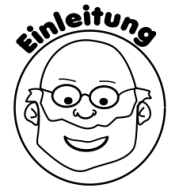 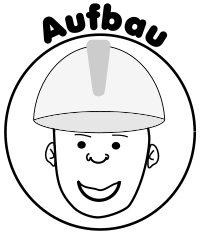 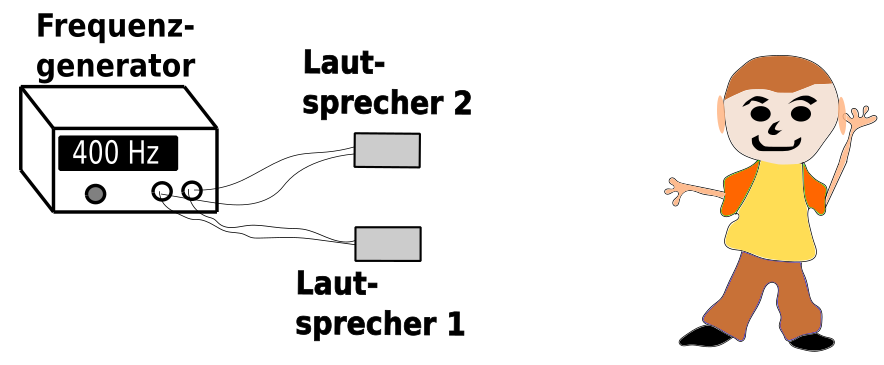 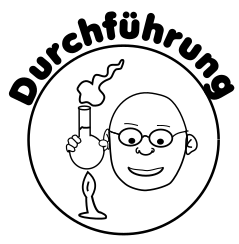 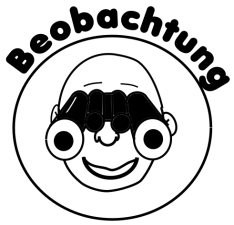 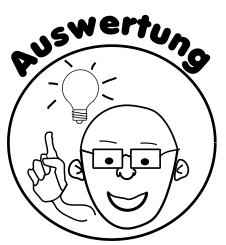 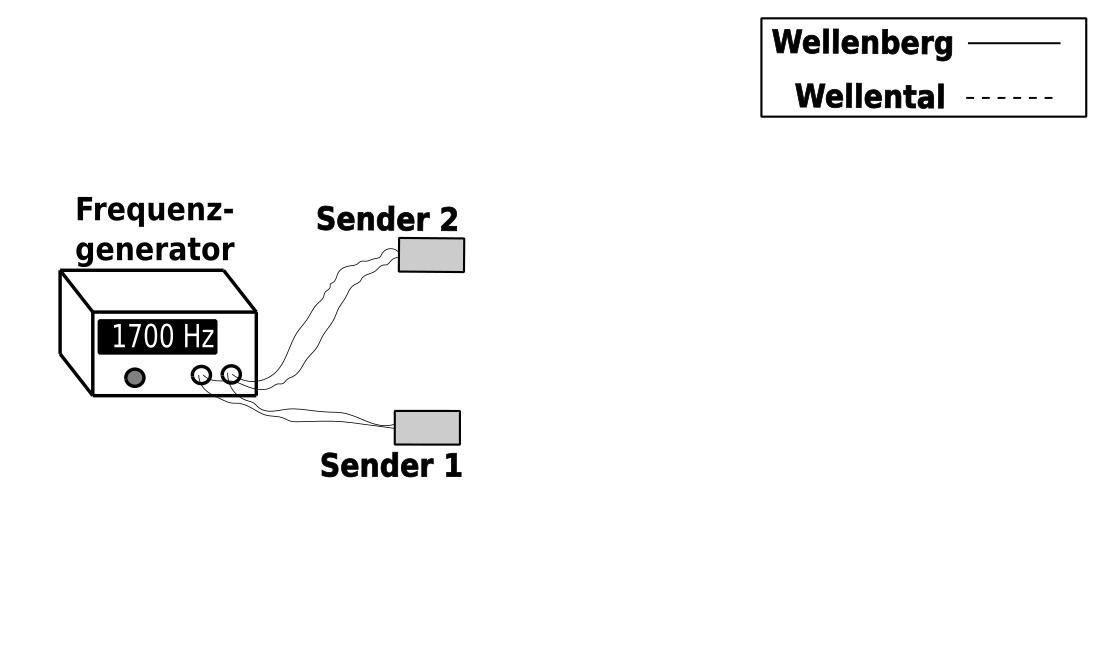 